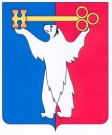 АДМИНИСТРАЦИЯ ГОРОДА НОРИЛЬСКАКРАСНОЯРСКОГО КРАЯРАСПОРЯЖЕНИЕ18.01.2024                                           г. Норильск                                                № 212Об утверждении перечня муниципальных учреждений муниципального образования город Норильск, подведомственных Управлению дорожно-транспортной инфраструктуры Администрации города Норильска, осуществляющему бюджетные полномочия главного распорядителя (распорядителя) бюджетных средствВ соответствии с решением Норильского городского Совета депутатов 
от 24.10.2023 № 10/6-276 «Об утверждении Положения об управлении дорожно-транспортной инфраструктуры Администрации города Норильска»:	1. Утвердить перечень муниципальных учреждений муниципального образования город Норильск, подведомственных Управлению дорожно-транспортной инфраструктуры Администрации города Норильска, осуществляющему бюджетные полномочия главного распорядителя (распорядителя) бюджетных средств (прилагается).	2. Пункты 1, 3 и 4 Перечня муниципальных учреждений муниципального образования город Норильск, подведомственных Управлению городского хозяйства Администрации города Норильска, осуществляющему бюджетные полномочия главного распорядителя (распорядителя) бюджетных средств, утвержденного распоряжением Администрации города Норильска от 29.06.2021 № 3107 исключить.	3. Опубликовать настоящее распоряжение в газете «Заполярная правда» и разместить его на официальном сайте муниципального образования город Норильск.	4. Настоящее распоряжение вступает в силу с даты подписания и распространяет свое действие на правоотношения, возникшие с 01.01.2024.Глава города Норильска								 Д.В. КарасевУтвержден распоряжением Администрации города Норильска от 18.01.2024 № 212ПЕРЕЧЕНЬМУНИЦИПАЛЬНЫХ УЧРЕЖДЕНИЙ МУНИЦИПАЛЬНОГО ОБРАЗОВАНИЯ ГОРОД НОРИЛЬСК, ПОДВЕДОМСТВЕННЫХ УПРАВЛЕНИЮ ДОРОЖНО-ТРАНСПОРТНОЙ ИНФРАСТРУКТУРЫ АДМИНИСТРАЦИИ ГОРОДА НОРИЛЬСКА, ОСУЩЕСТВЛЯЮЩЕМУ БЮДЖЕТНЫЕ ПОЛНОМОЧИЯ ГЛАВНОГО РАСПОРЯДИТЕЛЯ (РАСПОРЯДИТЕЛЯ) БЮДЖЕТНЫХ СРЕДСТВ1. Муниципальное казенное учреждение «Управление автомобильных дорог города Норильска»;2. Муниципальное бюджетное учреждение «Автохозяйство»;3. Муниципальное казенное учреждение «Управление экологии 
и комплексного содержания территорий»;4. Муниципальное автономное учреждение дополнительного образования «Норильский центр безопасности движения».